Утренник «Елка»(1-ая группа раннего возраста)
(Дети под музыку входят в зал, идут по кругу и становятся в круг)Ведущая Что за гостья к нам пришла, Запах хвои принесла? А на ней огни, гирлянды. До чего ж она нарядна! Вместе с нею к нам идет Зимний праздник Новый год.1-й ребенок Снова к нам пришел сегодня Праздник елки и зимы. Этот праздник новогодний С нетерпеньем ждали мы.2-й ребенок Что такое Новый год? Это дружный хоровод, Это смех ребят веселых Возле всех нарядных елок.Ведущая Веселые затеи Принес нам новый год!С веселой звонкой песней Начнем наш хоровод.Песня «Ёлка», Т. Попатенко1.Блестят на ёлке бусы,
Хлопушки и звезда.
Мы любим нашу ёлку -
Да, да, да.
2. Снегурка в белой шубке,
Приходит к нам всегда.
Мы с ней поём и пляшет -
Да, да, да!
Ведущая: Ребятки, сегодня к нам на праздник придут гости, а давайте их позовем – дружно похлопаем в ладоши! (дети хлопают).Никто не пришёл… Может быть наши гости не услышали, как мы их
зовем? (берет с ширмы колокольчик)
У меня есть волшебный колокольчик, который нам и поможет.
Динь – дон, динь – дон,
Раздается чудный звон,
Колокольчик наш звени,
В садик к нам гостей зови!
(звучит фонограмма, под музыку входит Снегурочка)
Снегурочка: Здравствуйте, мои друзья!
Всех вас рада видеть я.
Не страшны Зимы угрозы,
Я мороза не боюсь,
Внучкой Дедушки Мороза
Я Снегурочкой зовусь.Какие вы все красивые сегодня! А какая у вас елочка – просто чудо!Ведущая: В нашем зале так нарядно,
В гости елочка пришла.
Вы хотите, чтобы елка
Огоньки свои зажгла?
Дружно скажем: раз, два, три,
Наша елочка гори!
(Зажигаются гирлянды, дети любуются огоньками)
Ведущая: Ребятки, а давайте поиграем с елочкой!
проводится «Игра с огоньками»
Дружно ручками помашем –
Елочка погасла наша…(гаснет)
Скажем вместе: раз, два, три!
Наша елочка гори! (гирлянда зажигается)
(проводим 2 -3 раза)
Ведущая: Глазками цветными
Елочка мигает,
Поплясать вокруг себя
Деток приглашает.Снегурочка. Чтобы стало веселей, снежинки, выходи плясать скорей!Танец снежинокВедущая:. Чтобы было веселей, позовём к себе гостей? Позвоним колокольчиком.Дети: Да!(Входит снеговик.)Снеговик. Я ребята снеговикК снегу, холоду привык. Принес я вам снежки, 
Поиграем, малыши?(разбрасывает снежки из корзинки)Игра «Собери снежки»Снеговик. А сейчас прошу детей:«Соберите снежки скорей!»Дети под весёлую музыку собирают снежки снова в корзину. Игру можно повторить снова.Ведущая: Ах, какие малыши,
До чего же хороши!
Со снежками поиграли, 
И в корзиночку убрали.Есть еще для вас игрушки,
Расписные погремушки,
Вы скорее их берите,
С ними весело пляшите!
Танец с погремушками (мальчики петрушки)

Ведущая: Ох, как весело плясали,
Погремушечки устали!
Их скорее соберем
И немножко отдохнем.
(кладут погремушки на поднос и садятся на стульчики)

Ведущая:А теперь все встанем в хороводИ песней веселой встретим Новый год!

Дети исполняют песню «Малыши карандаши»
1.
Возле елочки гуляют
Малыши-карандаши.
Дружно ножки поднимают
И танцуют от души!
(МАЛЫШИ ХОДЯТ ВОЗЛЕ ЕЛКИ СТАЙКОЙ)

ПРИПЕВ: Хлоп-хлоп, не зевай
И за мною повторяй!
(ХЛОПАЮТ)
Топ-топ, веселись!
Возле елочки кружись!
(ПРИТОПЫВАЮТ)
Ух!
повтор припева – КРУЖАТСЯ С «ФОНАРИКАМИ» 2 раза
2
Елка в ясельках сидела,
Елка маленькой была.
Кашу ела, кашу ела…
Да и выросла!
(ПРИСАЖИВАЮТСЯ НА КОРТОЧКИ, ВСТАЮТ, РУКИ ВВЕРХ)
3.
Мы в костюмчиках нарядных,
Малыши-карандаши!
(ПОГЛАЖИВАЮТ СЕБЯ, ХВАСТАЮТСЯ)
Наша елка тоже рада –
Ох, иголки хороши!
(МАШУТ РУЧКАМИ ВПРАВО-ВЛЕВОСнеговик: Вот как славно мы плясали,
Ой, боюсь, сейчас растаю.
Видно мне уже пора
До свиданья, детвора!
Снеговик уходит.
Снегурочка: Веселились мы на славу
И за это Дед Мороз
Вам прислал подарков воз.
Ведущий открывает занавеску, а там санки с коробками.
Ведущий:Мы в коробочки заглянем
И подарочки достанем
Раздача подарков.

Ведущий:
Вот и праздник новогодний
Нам кончать пора.
Снегурочка:
Мы вам крепкого здоровья
Пожелаем, детвора.
Ведущий: Не болейте, улыбайтесь,
Маму слушайтесь всегда.
И веселыми такими
Оставайтесь навсегда.
Вместе: С Новым годом!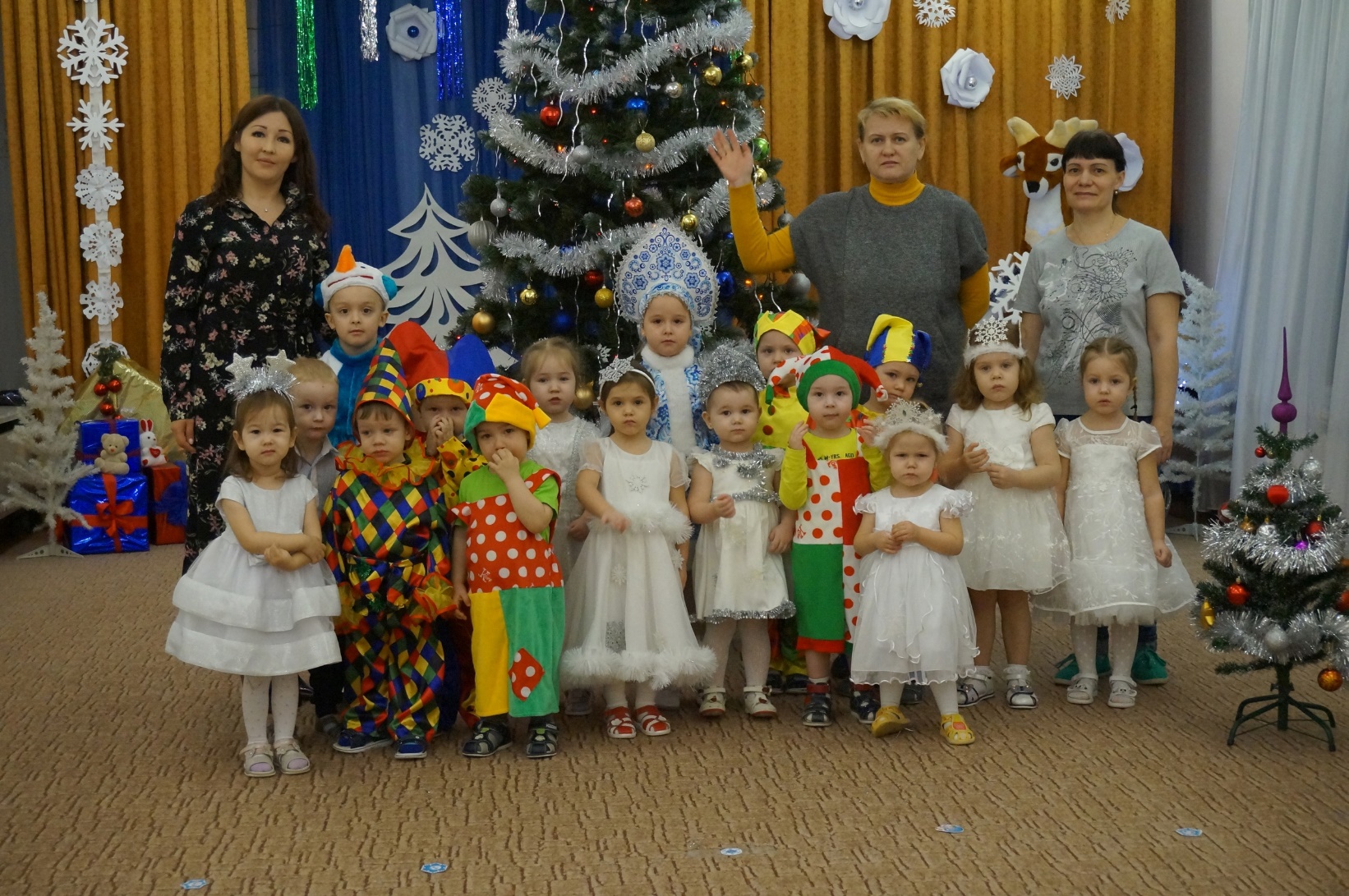 